St. Margaret Mary Holy Name Society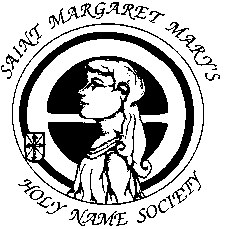 Membership Meeting Agenda February 24, 2014hns.stmargaretmarylomita.orgCall to Order - 7:30pm 							Gary Pascual	 Pledge of Allegiance/Prayer for Vocations -7:31			Bob EubanksPrayer for Vocations							 Father, in every generation you provide ministers of Christ and the Church. We come before you now, asking that you call forth more men to serve our Archdiocese in the ministerial priesthood. Give us priests who will lead and guide your holy people gathered by Word and Sacrament. Bless us with priestly vocations so that we can continue to be a truly Eucharistic Church, strengthened in our discipleship of Jesus Christ, your Only Son. Raise up, we pray, men who are generous in their service, willing to offer their lives and all their gifts for your greater glory and for the good of your people. We make our prayer in the presence and power of the Holy Spirit, through Christ Our Lord. Amen.Minutes of Last Meeting – 7:33						Jim MillsIntroduction of Guests and New Members – 7:34			Ron CaropinoHoly Name Rosary Report – 7:36					Tom HartHoly Name Communications- 7:37					Ron CaropinoReportsCommunion Sunday (February 9th) - 7:40				Bob EubanksTreasurer’s Report – 7:42						Pablo DiazSick and Vigil – 7:45							Deacon Craig SiegmanPrayer for the SickLord Jesus, lover of the sick, we ask your blessing on those who are sick and in need of healing, both those who have been named and those who have not been named.  Give them your strength and love, to carry their cross with faith, and help them through this time of illness.  Help them not to despair but to put their faith and trust in you.  Give them strength in body, courage in spirit and patience.  Lord we humbly ask you to free them from all illness and restore them to health.  We also pray for their caregivers, doctors, nurses and all those who minister to them, bless them and give them the strength to continue to be instruments of your love.  And in a special way, we pray for the Holy Name member and the one person in our parish, who is most in need of your mercy.  We make this prayer in your sacred name. AmenSpiritual Message-	7:55							Fr, Sebastian Venni General Membership Order Of Business Special Religious Ed Christmas Party Update-8:00			Gary Pascual & John ValenciaHoly Trinity Monte Carlo Night / San Pedro (Feb 1) & Casino Night St. Dominic Savio / Bellflower (Feb 22)-8:05		John RajcokCasino Dealer Training/Date to be determined-8: 10		Mark CarverSaint Patrick’s Day Dinner (March 15) -8:12				John WagnerHoly Name Fish Fries (March 7, 14, 21, 28, April 4, 11)-8:16	Matt JohnsonAll Night Adoration (Jan. 3 & 4)–8:21					Scott McKechnieHoly Name / Bishop Satoris Scholarship Committee Chair-8: 24	Gary Pascual50/50 Raffle–8:27								David HuertaAttendance Award ($25.00) -8:29 					Mark CarverAnnouncementsAll Night Adoration					March 7 & 8HN Memorial Masses (Mondays)			March 3,10, 17, 24, 31 at 8:15 am MassCommunion Sunday (2nd Sunday of each Month)	March 9, 9:30 am Mass Next Board Meeting					March 10, 7:00 pm, LoungeNext General Membership Meeting			March 31, 7:30 pm SJCSMM Golfers 26th Anniversary                                     Mark Carver 310-755-5948New MembersStanding Committee			Chairman				PhoneSick & Vigil				Deacon Craig Siegman				Nominating				Brian Garbe				Retreat				Larry Taylor /Scott McKechnie Scholarship				Jim Mills				Holy Name Shirts			Ron Caropino				Holy Name Website		Richard BrehoveCasino Gaming Rentals		John Rajcok			Golf					Gary Hammerle /Mark Carver Add Name to Email		send to holynamemailer@gmail.comHoly Name PledgeBlessed be God.  Blessed be His Holy Name.  Blessed be Jesus Christ, true God and true Man.  Blessed be the Name of Jesus.I believe O Jesus, that Thou are the Christ, the Son of the Living God.I proclaim my love for the Vicar of Christ on Earth.I believe all the sacred truths, which the Holy Catholic Church believes and teaches.I promise to give good example by the regular practice of my faith.In honor of His Divine Name, I pledge myself against perjury, blasphemy, profanity and obscene speech.I pledge my loyalty to the flag of my country, and to the God-given principles of Freedom, justice, and happiness, for which it stands.I pledge my support to all lawful authority both civil and religious. I dedicate my manhood to the honor of the Sacred Name of Jesus Christ and beg that He will keep me faithful To these pledges, until death. Holy God, We Praise Thy NameHoly God we praise Thy name; Lord of all, we bow before Thee;All on earth Thy scepter claim; all in heaven above adore Thee;Infinite, Thy vast domain; Everlasting is Thy reign.Infinite, Thy vast domain; Everlasting is Thy reign.May God continue to bless the men of the Holy Name SocietyFor their strength, time, and devotion To God and the church communityHoly Name Members That Helped Out During The Month of February 2014A BIG THANKS FOR YOUR TIME AND SACRIFICE !Holy Trinity Monte Carlo Night, Saturday, February 1, 2014Coordinator:  John RajcokPablo Diaz, Leonard Trujillo, Alex Areyan, Krizna Mau, Theresa Pacvejo, Kionna Maun, Joe Shay, Jim & Linda Mills, Leo Reinbold, Mike Kosidlak, Gail Quinn, George & Sydne Newberry, Pierre Dumas, John Mitchell, Joe Vicelja, Debbie Stevens, Tom O’Brien, Victor Santa, Anthony Ontiveros, Joji Taketa, Gary Pascual, Steven Trujillo, Glenn Thompson, Bob Hull, Tim & Liz Desmond, Vince & Nancy Castiglione, Scott McKechnie, Jose Fraga, John Alter, Mark Vicelja, James Dupont.Saint Dominic’s Casino Night, Saturday, February 22, 2014Coordinator:  John RajcokPablo Diaz, Bob Hull, Gary Pascual, Steve Love, Paul Corner, Jim Mills, Tim and Liz Desmond, Leo Reinbold, Marty Spain, Al Hernandez, Ron Hammerle, John Alter, Everet Bender, Leonard Trujillo, Joe Shay, Crimilda Dominguez, Leon Bodnar, Gail Quinn, Joe Gentile, Mark Carver, John Mitchell, Mark Vicelja, Mike Kosidlak, Victor Santa#NamePhone#NamePhone